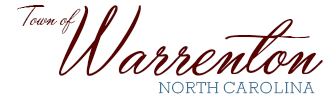 P.O. Box 281Walter M. Gardner, Jr. – Mayor                                                                 Warrenton, NC  27589-0281Robert F. Davie, Jr. – Town Administrator                                 (252) 257-1122   Fax (252) 257-9219www.warrenton.nc.gov_____________________________________________________________________________________________Historic District CommissionJuly 31, 2023Called Meeting MinutesChairman Richard Hunter called to order a meeting for the Historic District Commission at 5:30 PM at the Warrenton Town Hall.  Also attending were Michael Coffman, Cynthia Jenkins, Bobby Tippett, Bob Shingler, Town Administrator, Robert Davie, and Tracy Stevenson.  A quorum was present.  Chairman Richard Hunter asked if any ex-parte communication had taken place.  There was none.  Mr. Hunter inquired of conflicts of interest with the COA applicants.   There was none.305 Halifax Street COAApplicant Evelyn Woodson was in attendance.  Ms. Woodson was sworn in and described her request to build an all wood – painted white pergola on a 24 ft. w X 12 ft. pressure treated deck behind pool fountain in the rear yard of the property. She further stated the pergola would have a tin roof, which was not listed in her application.  Michael Coffman made a motion to approve the COA as presented with the addition of the tin roof, with a second by Cynthia Jenkins.  The motion was approved by unanimous vote.With no further business, the meeting was adjourned.